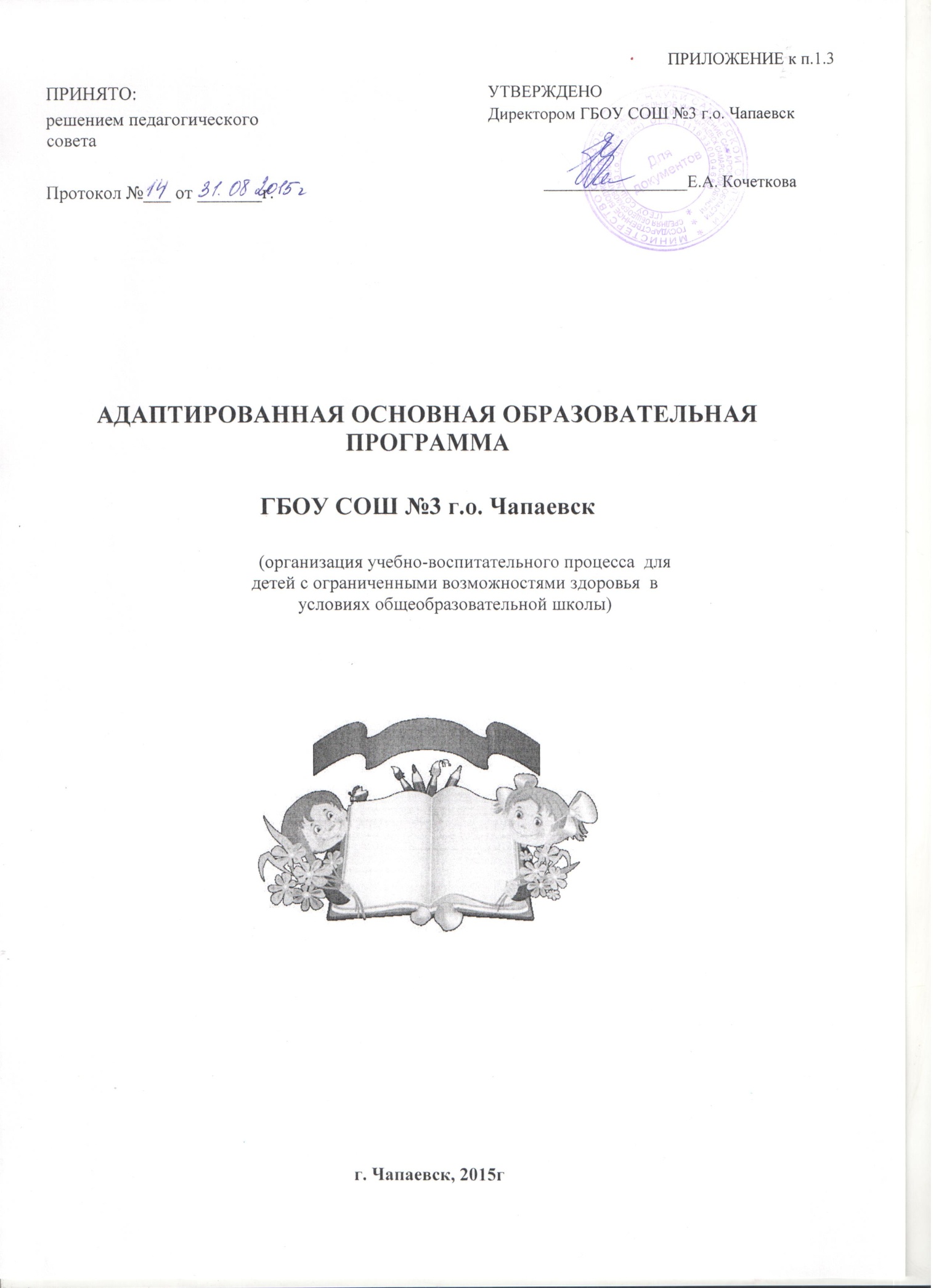  Введение Адаптированная основная образовательная программа государственного бюджетного общеобразовательного учреждения Самарской области средней общеобразовательной школы №3 городского округа Чапаевск Самарской области   представляет собой  нормативно-управленческий документ, характеризующий имеющиеся достижения и проблемы, основные тенденции, главные цели, задачи и направления обучения, воспитания, развития обучающихся, воспитанников с ограниченными возможностями здоровья,  особенности организации, кадрового и методического обеспечения педагогического процесса и инновационных преобразований учебно-воспитательной системы, критерии, основные планируемые конечные результаты. В процессе реализации программы в рамках деятельности школы осуществляется  развитие модели адаптивной школы, в которой обучение, воспитание, развитие и коррекция здоровья каждого ребёнка с ОВЗ в условиях общеобразовательной школы осуществляется на основе личностно-ориентированного подхода через модернизацию приоритетов деятельности педагогического коллектива. Содержание специального (коррекционного) образования в школе направлено на формирование у  обучающихся, воспитанников  жизненно важных компетенций, готовя детей с ОВЗ к активной жизни в семье и социуме.  Раздел I. Паспорт программы  Радел II. Пояснительная записка к адаптированной программе ГБОУ СОШ №32.1. 	Информация о школе Правоустанавливающие документы:    1.Лицензия №4322 от 11.03.2012г. на осуществление образовательной деятельности срок действия (бессрочно)(РО №037775);                                                                                                                                          2. Свидетельство о государственной аккредитации № 1424-12 от 25.05.2012г. сроком до 25  мая 2024 года (63 №001132);         Юридический адрес: 446100,  Самарская обл.,  г. Чапаевск                                                                                                                                                ул.Ярославская,д.6Общие сведения о контингенте учащихся Сведения о численности обучающихся по ступеням обученияОрганизация образовательного процесса Школа работает в режиме 5-и дневной рабочей недели. Учащиеся  обеспечены учебниками из фонда библиотеки.  На основании лицензии и свидетельства о государственной аккредитации ГБОУ СОШ №3 г.о. Чапаевск имеет право на осуществление образовательной деятельности по общеобразовательным программам. Учебный план школы составлен на основе БУП и скорректирован и c учетом запросов родителей, образовательных потребностей обучающихся. При составлении учебного плана соблюдается преемственность между ступенями обучения и классами, сбалансированность между предметными циклами, отдельными предметами. Уровень недельной учебной нагрузки на ученика не превышает предельно допустимого. 2.2. Учебно-методическое, кадровое и материально-техническое обеспечение  образовательного процесса обучающихся с ОВЗ В школе на 1 сентября 2016 года педагогами  работает 34 человека.  Из них с разными категориями  учащихся с ОВЗ работает 19 человек. 8 педагогов осуществляют обучение на дому детей начальной школы, 11 человек – в основной школе. Иных педагогических работников школы в штатном расписании не имеется (учителя-логопеда, педагога-психолога).   Педагоги, работающие с детьми с ОВЗ, специального образования для работы с детьми с ОВЗ не имеют.  4 педагогов прошли курсовую подготовку по профилю работы с детьми с ОВЗ.Таким образом, анализ кадрового состава позволяет делать вывод о том,  что требуется пересмотр системы повышения квалификации педагогов в этом направлении. Сегодня их уровень знаний в области психологических и физиологических особенностей данной категории детей повышается за счет самообразования, через организацию и проведение семинаров, мастер – классов на базе образовательного учреждения. Социально-профессиональное поле педагоговМатериально-техническое оснащение школы позволяет обеспечить организацию обучения детей с ОВЗ по общеобразовательным программам. Все предметные кабинеты оснащены ростовой мебелью, имеют освещение и тепловой режим, соответствующие санитарно-гигиеническим требованиям. В распоряжении детей спортзал, библиотека, кабинет информатики.  Для проведения углубленной трудовой подготовки учащихся по программе специального (коррекционного) VIII вида требуются специальные условия и материальные ресурсы, которых в школе недостаточно, поэтому трудовая адаптация учащихся осуществляется частично.  Условий для создания безбарьерной среды в школе нет, поэтому дети с заболеваниями опорно-двигательного аппарата обучаются на дому. Родителями данной категории детей созданы рабочие зоны для организации обучения. Все учащиеся с ОВЗ обеспечены учебниками.                       Учитывая контингент детей, обучающихся по образовательной программе коррекционно-развивающей направленности для детей с отклонениями в развитии VII вида, школа использует учебные программы по предметам и учебно-методический комплекс массовой общеобразовательной школы, т.к. специальных программ коррекционно-развивающего обучения для среднего звена, утвержденных Министерством образования и науки РФ, не существует.  Для детей с задержкой психического развития создаются условия, соответствующие их особым образовательным потребностям. Эти условия включают, в частности, индивидуальный подход, использование специальных методов работы, изменение планирования учебного материала, адаптацию требований к контрольным работам и т.д., что отражено в рабочих программах, разработанных педагогами.  Программы обучения детей с ЗПР  в начальном звене адаптированы в соответствии с требованиями Программы для специальных (коррекционных) образовательных школ и классов VII вида.  Внедрение адаптированной образовательной программы  позволит создать условия, чтобы учебно-методическое, кадровое и материально-техническое оснащение полностью способствовало реализации концепции инклюзивного образования. 2.3. Характеристика контингента учащихся с ОВЗ Банк данных учащихся с ОВЗ  на 2016-2017 учебный год 2.4. Нормативно-правовая база программы  Нормативно-правовой базой образовательной программы являются: Конституция Российской Федерации; Закон Российской Федерации «Об образовании в Российской Федерации» от 29.12.2013 г. № 273-ФЗ Приказ Министерства образования и науки Российской Федерации от 06.10.2009 г. № 373 «Об утверждении и введении в действие Федерального государственного образовательного стандарта начального общего образования» (в ред. Приказов Минобрнауки России от 26.11.2010 № 1241, от 22.09.2011 № 2357, от 18.12.2012 г.  № 1060); Приказ Министерства образования и науки Российской Федерации  от 05.03.2004 г. № 1089 «Об утверждении федерального компонента государственных стандартов начального общего, основного общего и среднего (полного) общего образования»        (в ред. Приказов Минобрнауки России от 03.06.2008 № 164, от 31.08.2009 № 320, от 19.10.2009 № 427, от 10.11.2011 № 2643, от 24.01.2012 № 39, от 31.01.2012 № 69); Приказ Министерства образования и науки Российской Федерации от 30.08.2010 г. № 889 «О внесении изменений в федеральный учебный план и примерные учебные планы для образовательных учреждений Российской Федерации, реализующих программы общего образования, утвержденные приказом Министерства образования и науки Российской Федерации от 09.03.2004 г. № 1312»; Приказ Министерства образования и науки Российской Федерации от 26.11.2010 г. № 1241 «О внесении изменений в Федеральный государственный образовательный стандарт начального общего образования, утвержденный приказом Министерства образования и науки РФ от 6 октября 2009 г. № 373»; Инструктивно-методическое  письмо Министерства образования и науки Самарской области «Об организации обучения на дому по основным общеобразовательным программам обучающихся, нуждающихся в длительном лечении, а также детей-инвалидов» от 23.08.2016 №МО – 16 -19 -01/815-туПриказ Минобрнауки России от 30.08.2013 №1015 «об утверждении Порядка организации и осуществления образовательной деятельности по основным общеобразовательным программам –образовательным программам начального общего, основного общего и среднего общего образования»Приказ министерства образования и науки Самарской области от 04.09.2014 №276-од «Об утверждении Порядка регламентации и оформления отношений государственной и муниципальной образовательной организации и родителей (законных представителей) обучающихся, нуждающихся в длительном лечении, а также детей-инвалидо, осваивающих основыне общеобразовательные программы на дому, в Самарской области»Раздел III.  Содержание и этапы реализации программы 3.1. Содержание программы Адаптированная образовательная программа  ГБОУ СОШ №3 г.о. Чапаевск реализуется на двух ступенях образования: - первая ступень – начальное общее образование  – 4 года, - вторая ступень – основное    общее  образование – 5 лет. Содержание подготовки учащихся: на первой ступени обучения - педагогический коллектив начальной школы призван: сформировать у детей желание и умение учиться; гуманизировать отношения между учащимися, учителями и учащимися; помочь детям с ОВЗ приобрести опыт общения и сотрудничества; мотивировать интерес к знаниям и самопознанию, корректировать нарушенные познавательные процессы, заложить основы формирования личностных качеств, создать условия для охраны и укрепления физического и психического здоровья детей, обеспечения их эмоционального благополучия на второй ступени обучения,  представляющей собой продолжение формирования познавательных интересов учащихся и их самообразовательных навыков, педагогический коллектив основной школы стремится заложить фундамент общей 	образовательной подготовки школьников, 	необходимый 	для освоения общеобразовательной программы (в случае отсутствия у ребенка отклонений в умственном развитии, а также для детей VII вида), профессионально -- трудового обучения и выбора учащимся направления профессиональной подготовки (дети VIII вида)  с учетом собственных способностей и возможностей; создать условия для самовыражения учащихся на учебных и внеучебных занятиях в школе.  Характеристика видов деятельности и задач,решаемых субъектами образовательного процессаНачальное общее образованиеВиды деятельности  младшего школьника:индивидуальная и коллективная  учебная деятельность   игровая деятельность  творческая деятельность (конструирование),  трудовая деятельность (самообслуживание, участие в общественно-полезном труде) спортивная деятельность (освоение основ физической культуры, знакомство с различными видами спорта, опыт участия в спортивных соревнованиях). Задачи, решаемые младшими  школьниками в разных видах деятельности    - научиться решать  поставленные учителем цели;                                                                                          - научиться контролировать и оценивать свою учебную работу; - овладеть коллективными формами учебной работы и соответствующими социальными навыками;                                                                                                                                              - овладеть различными видами игры; - научиться доводить начатое (для VIII вида – простое) дело до конца; - приобрести навыки самообслуживания, овладеть простыми трудовыми действиями и операциями на уроках труда (технологии); - приобрести опыт взаимодействия со взрослыми и детьми, освоить нормы этикета, научиться правильно выражать свои мысли и чувства. Задачи, решаемые педагогами:- реализовать образовательную программу начальной школы в  разнообразных организационно-учебных  формах (уроки, занятия,  игры, практики, конкурсы, соревнования) обеспечить комфортные условия смены  ведущей деятельности – игровой на учебную. - обеспечить условия формирования учебной деятельности, для чего организовать постановку учебных целей, побуждать и поддерживать детские инициативы, осуществлять функции контроля и оценки, создать пространство для социальных практик младших школьников  и приобщения их к общественно значимым делам. Основное  общее образованиеВиды деятельности  школьника:индивидуальная и коллективная  учебная деятельность  проектная деятельность, ориентированная на получение социально-значимого продукта, социальная деятельность,  творческая деятельность (художественное, техническое и другое творчество), направленная на самореализацию и самосознание, спортивная деятельность  Задачи, решаемые подростками в разных видах  деятельности                                          научиться самостоятельно планировать учебную работу, осуществлять целеполагание в знакомых видах деятельности совместно с педагогом, научиться осуществлять контроль и   оценку собственного участия в разных видах деятельности, выстроить адекватное представление о собственном месте в мире, осознать собственные предпочтения и возможности;   научиться адекватно выражать и воспринимать себя: свои мысли, ощущения, переживания, чувства.  научиться эффективно взаимодействовать со сверстниками, взрослыми и младшими детьми, осуществляя разнообразную совместную деятельность с ними. Задачи, решаемые педагогами:реализовать  образовательную программу основной школы в  разнообразных организационно-учебных  формах,  подготовить учащихся к выбору профессии, организовать систему социальной жизнедеятельности    создать пространство для реализации подростков, проявления инициативных действий.   3.2. Особенности организации учебно-воспитательного процесса  в школе  Примерный учебный пландля индивидуального обучения по программам массовой общеобразовательной школы и для детей с задержкой психического развитияПримерный учебный пландля индивидуального обучения по программам  для умственно отсталых детей 3.3. Результаты освоения адаптированной образовательной программы1. Достижение обязательного минимума содержания образования,     гарантированного Конституцией РФ для каждого гражданина уровня образования, представляющего необходимую основу для полноценного развития личности и возможности продолжения образования в профессиональной сфере2.Освоение учащимися учебных программ, обеспечивающих качественную подготовку учащихся по предметам3.Достижение учащимися уровня образованности, соответствующего ступени обученияВ результате реализации адаптированной основной образовательной программы начального общего, основного общего образования     каждый учащийся должен овладеть содержанием образовательных областей учебного плана,  освоить обязательный минимум содержания образования и достичь уровня функциональной грамотности, что предполагает готовность человека к решению стандартных задач в различных сферах жизни и деятельности.  Филология Чтение и понимание сложных текстов, составление деловых писем и бумаг Математика 1. Решение математических задач. 2. Пользование персональным компьютером. Естествознание 1. Объяснение явлений природы, наблюдаемых в повседневной жизни. 2. Соблюдение правил экологического поведения. 3. Ориентация в среде проживания. Физическая культура Регулирование своего физического состояния с помощью упражнений. Искусство Ориентация в ценностях культуры среды проживания. Обществознание 1. Соблюдение правил законопослушного поведения. 2. Ориентация в политическом устройстве страны. Технология Ориентация в мире профессий Познавательная деятельность  Использование для познания окружающего мира различных методов(наблюдение, измерение, опыт,  эксперимент, моделирование и др.). Исследование несложных практических ситуаций, выдвижение предположений, понимание необходимости их проверки на практике. Использование практических и лабораторных работ, несложных экспериментов для доказательства выдвигаемых предположений; описание результатов этих работ.Информационно-коммуникативная деятельностьАдекватное восприятие устной речи и способность передавать содержание прослушанного текста в сжатом или развернутом виде в соответствии с целью учебного задания.Осознанное беглое чтение текстов различных стилей и жанров, проведение информационно-смыслового анализа текста.Владение монологической и диалогической речью. Умение вступать в речевое общение, участвовать в диалоге (понимать точку зрения собеседника, признавать право на иное мнение). Создание письменных высказываний, адекватно передающих прослушанную и прочитанную информацию с заданной степенью свернутости(кратко, выборочно, полно). Умение перефразировать мысль (объяснять «иными словами»). Использование для решения познавательных и коммуникативных задач различных источников информации, включая энциклопедии, словари, Интернет-ресурсы и другие базы данных.Рефлексивная деятельностьВладение навыками контроля иоценки своей деятельности, умением предвидеть возможные последствия своих действий. Поиск и устранение причин возникших трудностей. Оценивание своих учебных достижений, поведения, черт своей личности, своего физического и эмоционального состояния.. Соблюдение    норм поведения в окружающей среде, правил здорового образа жизни.Владение умениями совместной деятельности: согласование и координация деятельности с другими ее участниками; Оценивание своей деятельности с точки зрения нравственных, правовых норм, эстетических ценностей. Использование своих прав и выполнение своих обязанностей как гражданина, члена общества и учебного коллектива.3.4. Требования к уровню подготовки учащихсяВ результате изучения русского языка ученик должен знать и понимать- роль русского языка как национального языка русского народа, государственного языка Российской Федерации и средства межнационального общения;- смысл понятий: речь устная и письменная; монолог, диалог;- основные признаки разговорной речи, -основные единицы языка, их признаки;- основные нормы русского литературного языка(орфоэпические, лексические, грамматические,орфографические, пунктуационные); нормы речевого этикета;уметь- различать разговорную речь, научный, публицистический, официально-деловой стили, язык художественной литературыВ результате изучения литературы ученик должен знать и понимать- образную природу словесного искусства;- содержание изученных литературных произведений;- изученные теоретико-литературные понятия;уметь- воспринимать и анализировать художественный текст;- выделять смысловые части художественного текста,-выделять и формулировать тему, идею, проблематикуизученного произведения; давать характеристику героев,- выражать свое отношение к прочитанному;- выразительно читать произведения (или фрагменты), в томчисле выученные наизусть, соблюдая нормы литературного произношения;В результате изучения иностранного языка ученик должен знать и понимать- основные значения изученных лексических единиц(слов,словосочетаний); основные способы словообразования- основные нормы речевого этикета (реплики-клише, наиболеераспространенная оценочная лексика), принятые в странеизучаемого языка;В результате изучения математики ученик должен знать и понимать-существо понятия математического доказательства; - существо понятия алгоритма; Уметь -выполнять устно арифметические действия: сложение и вычитание двузначных чисел и десятичных дробей с двумя знаками, умножение однозначных чисел, арифметические операции с обыкновенными дробями с однозначнымзнаменателем и числителем;-округлять целые числа и десятичные дроби пользоваться основными единицами длины, массы, времени, скорости, площади, объема; выражать более крупные единицы через более мелкие и наоборот; использовать приобретенные знания и умения впрактической деятельности и повседневной жизни составлять буквенные выражения и формулы по условиям задач;-решать линейные, квадратные уравнения и рациональные уравнения-решать линейные и квадратные неравенства с одной переменной и их системы;-изображать числа точками на координатной прямойопределять координаты точки плоскости, строить точки с заданными координатами; изображать множество решенийлинейного неравенства -распознавать геометрические фигуры, различать их взаимное расположение;-изображать геометрические фигуры; выполнять чертежи по условию задач; осуществлять преобразования фигур;-вычислять значения геометрических величин (длин, углов, площадей, объемов)-решать геометрические задачи, опираясь на изученные свойства фигур и отношений между ними            В результате изучения информатики и информационно-коммуникационных технологий ученик должен знать и понимать-виды информационных процессов; -основные свойства алгоритма, типы алгоритмических конструкций: следование, ветвление, цикл; понятие вспомогательного алгоритма;Уметь-выполнять базовые операции над объектами: цепочками символов, числами, списками, деревьями; проверять свойства этих объектов; -выполнять и строить простые алгоритмы;-пользоваться персональным компьютером и его периферийным оборудованием (принтером, сканером, модемом, мультимедийным проектором, цифровой камерой,цифровым датчиком); -следовать требованиям техники безопасности, гигиены, эргономики и ресурсосбережения при работе со средствами информационных и коммуникационных технологий;В результате изучения истории учащийся должен знать/понимать- основные этапы и ключевые события истории России и мира с древности до наших дней; выдающихся деятелей отечественной и всеобщей истории;- важнейшие достижения культуры и системы ценностей, сформировавшиеся в ходе исторического развития; Уметь- соотносить даты событий отечественной и всеобщей истории с веком; -определять последовательность и длительность важнейших событий отечественной и всеобщей истории;- показывать на исторической карте территории расселения народов, границы государств, города, места значительных исторических событий;- рассказывать о важнейших исторических событиях и их участниках, -соотносить общие исторические процессы и отдельные факты;В результате изучения обществознания учащийся должен знать- социальные свойства человека, его взаимодействие с другими людьми;- сущность общества как формы совместной деятельности людей;- характерные черты и признаки основных сфер жизни общества;- описывать основные социальные объекты, выделяя их существенные признаки; -решать в рамках изученного материала познавательные и практические задачи, отражающие типичные ситуации в различных сферах деятельности человека;В результате изучения географии учащийся должен знать- основные географические понятия и термины; различия плана, глобуса и географических карт по содержанию, масштабу, способам картографического изображения; результаты-выдающихся географических открытий и путешествий-географические особенности природы материков и океанов,-географию народов Земли;уметь- выделять, описывать и объяснять существенные признаки географических объектов и явлений-определять на местности, плане и карте расстояния, направления высоты точек; географические координаты и местоположение географических объектов;- применять приборы и инструменты для определения количественных и качественных характеристик компонентов природы; представлять результаты измерений в разной форме;-выявлять на этой основе эмпирические зависимости;В результате изучения биологии учащийся  должен знать - признаки биологических объектов: -сущность биологических процессов:-особенности организма человека,Уметь изучать биологические объекты и процессы: ставить биологические эксперименты, описывать и объяснять результаты опытов; наблюдать за ростом и развитием растений и животных, поведением животных, сезонными изменениями в природе; рассматривать на готовых микропрепаратах и описывать биологические объекты;-сравнивать биологические объектыВ результате изучения  физики учащийся  должен знать- смысл основных физических понятий ,основных физических величин и основных физических законов;уметь- описывать и объяснять физические явления:-использовать физические приборы и измерительные инструменты для измерения физических величин:-представлять результаты измерений с помощью таблиц, графиков и выявлять на этой основе эмпирические зависимости:-выражать результаты измерений и расчетов в единицах Международной системы;-использовать приобретенные знания и умения в практической деятельности и повседневной жизниВ результате изучения  химии учащийся  должен знать- химическую символику-важнейшие химические понятия-основные законы химииуметь-называть: химические элементы, соединения изученных классов-определять: состав веществ по их формулам использовать приобретенные знания и умения в практической деятельности и повседневной жизни для: безопасного обращения с веществами и материалами и экологически грамотного поведения в окружающей среде3.5 Коррекционная работа (психолого-педагогическое сопровождение) Учитывая особенности работы учреждения, воспитание и обучение дифференцированно и, в большей степени индивидуально, с учетом психофизических возможностей каждого ребенка. Организация образовательного процесса в школе реализуется с помощью педагогического сопровождения детей с ОВЗ на разных этапах обучения.  В основу педагогической системы легли следующие положения: Использование и учет ограниченных, психофизических возможностей детей с ОВЗ. Активизация учебно-познавательной деятельности, психических и индивидуальных особенностей детей с ОВЗ. Формирование коммуникативной функции речи как средства общения детей; Вариативность учебных программ для детей с различным психическим развитием; Гибкость в подборе учебного материала в соответствии с индивидуальными возможностями детей; Организация речевой среды как условие овладение средствами общения; Использование компьютерных программ с целью активизации учебно-познавательной деятельности, формирования и расширения представлений об окружающем мире у детей с ОВЗ. Планируется: Проведение семинаров для учителей школы по проблеме «Особенности обучения детей с ОВЗ». Организация подготовки и переподготовки специалистов для работы с определенной категорией детей. Организация всеобуча педагогов в области коррекционной педагогики, а также повышения уровня их психологической компетенции. 3.6. Педагогические технологии, обеспечивающие реализацию программы Подбор образовательных технологий основан на учете психофизиологических особенностей учащихся с ОВЗ.  В своей образовательной деятельности, направленной на гармоничное развитие личности ребенка с ограниченными возможностями здоровья, учителя используют следующие педагогические технологии: Раздел IV.Основные  условия реализации программыОрганизационные условияАдаптированная программа может предусматривать как вариативные формы получения образования, так и различные варианты специального сопровождения обучающихся с ограниченными возможностями здоровья. Это могут быть формы обучения в общеобразовательном классе, в коррекционном или интегрированном классе; по общей образовательной программе основного общего образования или по индивидуальной программе; с использованием надомной и (или) дистанционной форм обучения. Варьироваться может степень участия специалистов сопровождения, а также организационные формы работы (в соответствии с рекомендациями психолого-медико-педагогической комиссии).Психолого-педагогическое обеспечение включает:— дифференцированные условия (оптимальный режим учебных нагрузок);— психолого-педагогические условия (коррекционная направленность учебно-воспитательного процесса; учёт индивидуальных особенностей ребёнка; соблюдение комфортного психоэмоционального режима; использование современных педагогических технологий, в том числе информационных, компьютерных для оптимизации образовательного процесса, повышения его эффективности, доступности);— специализированные условия (выдвижение комплекса специальных задач обучения, ориентированных на особые образовательные потребностиобучающихся с ограниченными возможностями здоровья; введение в содержание обучения специальных разделов, направленных на решение задач развития ребёнка, отсутствующих в содержании образования нормально развивающегося сверстника; использование специальных методов, приёмов, средств обучения, специализированных образовательных и коррекционных программ, ориентированных на особые образовательные потребности детей; дифференцированное и индивидуализированное обучение с учётом специфики нарушения здоровья ребёнка; комплексное воздействие на обучающегося, осуществляемое на индивидуальных и групповых коррекционных занятиях);— здоровьесберегающие условия (оздоровительный и охранительный режим, укрепление физического и психического здоровья, профилактикафизических, умственных и психологических перегрузок обучающихся, соблюдение санитарно-гигиенических правил и норм);— участие всех детей с ограниченными возможностями здоровья, независимо от степени выраженности нарушений их развития, вместе снормально развивающимися детьми в воспитательных, культурно-развлекательных, спортивно-оздоровительных и иных досуговыхмероприятиях;— развитие системы обучения и воспитания детей, имеющих сложные нарушения психического и (или) физического развития.Программно-методическое обеспечениеВ процессе реализации адаптированной программы могут быть использованы рабочие коррекционно-развивающие программы социально-педагогической направленности, диагностический и коррекционно-развивающий инструментарий, необходимый для осуществления профессиональной деятельности учителя, педагога-психолога, социального педагога, учителя-логопеда, учителя-дефектолога и др.Кадровое обеспечениеВажным моментом реализации программы является кадровое обеспечение. Коррекционная работа должна осуществляться специалистами соответствующей квалификации, имеющими специализированное образование, и педагогами, прошедшими обязательную курсовую или другие виды профессиональной подготовки.С целью обеспечения освоения детьми с ограниченными возможностямиздоровья основной образовательной программы основного общего образования, коррекции недостатков их физического и (или) психического развития в штатное расписание вводятся ставки педагогических (учителя-логопеды, педагоги-психологи, социальные педагоги и др.) работников.       Уровень квалификации работников образовательного учреждения для каждой занимаемой должности соответствовует квалификационным характеристикам по соответствующей должности.Материально-техническое обеспечение        Материально-техническое обеспечение заключается в создании надлежащей материально-технической базы, позволяющей обеспечить адаптивную и коррекционно-развивающую среду образовательного учреждения, в том числе надлежащие материально-технические условия, обеспечивающие возможность для беспрепятственного доступа детей с недостатками физического и (или) психического развития в здания и помещения образовательного учреждения и организацию их пребывания и обучения в учреждении (включая пандусы, специальные лифты, специально  оборудованные учебные места, специализированное учебное, реабилитационное, медицинское оборудование, а также оборудование и технические средства обучения лиц с ограниченными возможностями здоровья индивидуального и коллективного пользования для организации коррекционных и реабилитационных кабинетов, организации спортивных и массовых мероприятий, питания, обеспечения медицинского обслуживания, оздоровительных и лечебно-профилактических мероприятий, хозяйственно- бытового и санитарно-гигиенического обслуживания).Информационное обеспечение          Необходимым условием реализации программы является создание информационной образовательной среды и на этой основе развитие дистанционной формы обучения детей, имеющих трудности в передвижении,с использованием современных информационно-коммуникационных технологий.Обязательным является создание системы широкого доступа детей с ограниченными возможностями здоровья, родителей (законных представителей), педагогов к сетевым источникам информации, к информационно-методическим фондам, предполагающим наличие методических пособий и рекомендаций по всем направлениям и видам деятельности, наглядных пособий, мультимедийных, аудио- и видеоматериалов.     Результатом реализации указанных требований должно быть созданиекомфортной развивающей образовательной среды: — преемственной по отношению к основному общему образованию и учитывающей особенности организации основного общего образования, а также специфику психофизического развития обучающихся с ограниченными возможностями здоровья на данной ступени общего образования;— обеспечивающей воспитание, обучение, социальную адаптацию и интеграцию детей с ограниченными возможностями здоровья;— способствующей достижению целей основного общего образования, обеспечивающей его качество, доступность и открытость для обучающихся с ограниченными возможностями здоровья, их родителей (законных представителей);— способствующей достижению результатов освоения основной образовательной программы среднего (полного) общего образования учащимися с ограниченными возможностями здоровья в соответствии с требованиями, установленными Стандартом.Раздел V. Контроль  и  экспертиза  реализации программы   5.1. Направления оценки  эффективности реализации программы развития Обучающий эффект: Получение обучающимися, воспитанниками образования  по программам общеобразовательной школы,  специальной (коррекционной) школы VII и VIII вида с учетом различных учебных возможностей обучающихся, воспитанников,  их способностей, склонностей и возрастных психофизиологических возможностей; Создание благоприятных условий для формирования жизненно важных компетенций, необходимых для успешной социализации выпускника школы; получение, расширение и углубление теоретических и практических знаний  и умений обучающихся, воспитанников в области формирования культуры ЗОЖ и безопасности жизнедеятельности, поведения в сложных жизненных ситуациях. Воспитательный эффект: Овладение обучающимися, воспитанниками первоначальными знаниями о человеке (о телесной и душевной жизни; здоровье, возрасте, поле, доме, семейных и профессиональных ролях, правах и обязанностях школьника, общекультурные ценности и моральные ориентиры, задаваемые культурным сообществом ребенка и др.)    Развитие у обучающихся, воспитанников представлений о себе и круге близких людей, осознание общности и различий с другими, способности решать соответствующие возрасту задачи взаимодействия со взрослыми и  сверстниками, выбирая адекватную дистанцию и формы контакта, обогащение практики эмоционального сопереживания и самостоятельного морального выбора в обыденных  житейских ситуациях и  др.) Развитие у обучающихся, воспитанников вкуса и способности к физическому совершенствованию, к достижениям в учебе, к собственным увлечениям, поиску друзей, организации личного пространства и времени (учебного и свободного), умения строить планы на будущее. Овладение первоначальными представлениями о социальной жизни, профессиональных и социальных ролях людей, об истории своей большой и малой Родины. Формирование представлений об обязанностях и правах самого ребенка, его роли ученика и члена своей семьи, растущего гражданина своего государства.               Социальный эффект: Мотивация к ведению здорового образа жизни, профилактика вредных привычек, наркомании, табакокурения, алкоголизма, использование ПАВ; профилактика преступности, безнадзорности и беспризорности; отвлечение подростков с ОВЗ от антисоциальной деятельности; Правовое воспитание, профилактика негативного поведения;Разработка и внедрение специальных программ, направленных на профилактику  дезадаптирующих условий;                                                                                                формирование устойчивых социокультурных правовых знаний о жизни в обществе.                Оздоровительный эффект: привлечение детей к систематическим занятиям физической культурой и спортом; укрепление физического здоровья детей с ОВЗ; коррекция и развитие физических качеств, приобретение необходимых навыков по выполнению физических упражнений; систематическое соблюдение обучающимися, воспитанниками  режима дня.                 Коррекционно- развивающий эффект: Активизация познавательной активности в получении, расширении и углублении знаний в различных областях, сферах жизнедеятельности человека. Развитие коммуникативных навыков на уровне, соответствующем возрасту и психофизическим особенностям ребёнка с ОВЗ. Развитие понимания непосредственного социального окружения, практическое освоение социальных ритуалов и навыков, соответствующих возрасту и полу ребенка. Развитие вкуса к участию в общественной жизни, способности к творческому сотрудничеству в коллективе людей для реализации социально заданных задач, соответствующих возрасту ребенка.  Коррекция психофизического состояния каждого обучающегося, воспитанника, в зависимости от его индивидуальных особенностей, с целью введения в современный социум каждого ребёнка с ОВЗ.5.2. Система внутришкольного контроля               Система внутришкольного контроля включает в себя мероприятия, позволяющие получить реальные данные по состоянию образовательного процесса в школе в целом. Цель внутришкольного контроля: обеспечить уровень преподавания и качества обучения, воспитания и развития учащихся соответствующие требованиям, предъявляемым к коррекционному образованию и позволяющие создать гуманную коррекционно-развивающую  образовательную среду. Задачи внутришкольного контроля: осуществлять контроль за достижением учащегося уровня обученности в соответствии с требованиями образовательных программ; осуществлять контроль за обеспечением содержания образования в соответствии с требованиями образовательных программ; осуществлять контроль за выполнением программ  учебного плана;                                     осуществлять контроль за качеством преподавания, методическим уровнем и повышением квалификации педагогов; осуществлять контроль за соблюдением санитарно – гигиенических требований к образовательному процессу; Реализация мероприятий по осуществлению внутришкольного контроля позволяет иметь данные о реальном состоянии образовательного пространства школы. Проводимые в рамках внутришкольного контроля проверки включает в себя оценку и сопоставление количественных и качественных результатов обученности, воспитанности и развитии учащихся, эффективности коррекционной и оздоровительной работы, роста профессионального мастерства учителей. Такой подход позволяет своевременно корректировать темпы прохождения программ, содержание образования, выбор форм, средств и методов обучения.        Контроль за реализацией программы школы проводится по следующим направлениям: обеспечение доступности, качества и эффективности специального образования; состояние здоровьеформирующей образовательной среды; создание и развитие комплексной системы информационного обеспечения;                                                          По направлению реализации  программы развития в части обеспечения доступности, качества и эффективности коррекционного образования проводится мониторинг результативности учебного процесса, который включает в себя диагностические тесты, контрольные работы изучения уровня развития личности. При этом при проведении мониторинга результативности учебного процесса учитываются следующие факторы, влияющие на такие показатели: доступность образования: уровень ориентации на социальный заказ родителей, потребности и возможности обучающихся, воспитанников; состояние дифференциации содержания, форм обучения и воспитания; состояние преподавания учебных предметов, организация питания; состояние учебно-материальной базы, методического обеспечения педагогического процесса; качество знаний: уровень индивидуальных особенностей обучающихся; уровень преподавания; уровень внеурочной воспитательной работы, уровень сформированности общих и специальных умений; состояние учебно-методического обеспечения процесса обучения, состояния внешнего влияния; качество преподавания: уровень научно-теоретических знаний; состояние методической подготовки; состояние психолого-педагогической подготовки; уровень владения современными педагогическими и информационными технологиями; участие в научно-исследовательской и опытно-экспериментальной работе; уровень организации педагогического труда; состояние учебно-материальной базы. состояние физического развития; уровень физической подготовки и воспитания; уровень развития физической культуры; состояние внеурочной воспитательной работы; уровень учебной и других нагрузок на организм обучающегося, воспитанника; уровень психологического сопровождения; состояние влияния внешней среды, состояние микроклимата в школе и дома. 5.3. Планируемые результаты и способы оценивания достижений 5.3.1.Система аттестации учащихся Промежуточная аттестация учащихся осуществляется в соответствии с Положением о текущей и промежуточной аттестации учащихся.  Итоговая аттестация учащихся проводится  в  соответствии с Законом РФ «Об образовании», Приказом министерства образования и науки Российской Федерации от25.12.2013 №1394 (в ред от 24.03.2016) «Об утверждении Порядка проведения государственной итоговой аттестации по образовательным программам основного общего образования»,  Письмом Министерства образования Российской Федерации от 14.03.2001г. № 29/1448-6 «Рекомендации о порядке проведения экзаменов по трудовому обучению выпускников специальных (коррекционных) образовательных учреждений VIII вида». Государственная  итоговая аттестация является средством диагностики успешности освоения учащимися программ основного общего образования. Задачами итоговой аттестации являются: контроль  выполнения Закона РФ «Об образовании», Закона РФ «О правах ребенка»; установление фактического уровня знаний, умений и навыков выпускников 9 классов. Государственная итоговая аттестация выпускников 9 классов (VIII вида) проводится по завершении учебного года в форме  экзамена по трудовому обучению. На экзамене по трудовому обучению проверяются соответствие знаний выпускников требованиям программ, глубина и прочность полученных знаний, умение их применять в практической деятельности. Учитывая особенности психофизического развития детей с нарушением интеллекта и важность оценки подготовленности выпускников к самостоятельной трудовой деятельности, можно рекомендовать оценку знаний не по экзаменационным билетам, а в форме собеседования членов комиссии отдельно с каждым учеником. Задача собеседования заключается в том, чтобы выявить не только уровень теоретических знаний, умений и навыков выпускников, их дальнейшие планы, но и определить их способность общаться со взрослыми. Выпускникам 9 класса (VIII вида), прошедшим итоговую аттестацию, выдается документ  установленного образца о соответствующем уровне образования.                Текущая, промежуточная и итоговая аттестация обучающихся производится по 5-ти балльной системе. Требования, предъявляемые к учащимся, согласуются с требованиями образовательных программ  и рекомендациями по оценке знаний, умений и навыков учащихся. Ответственность за объективность оценки знаний учащихся возлагается на учителя. Вопросы качества обучения учащихся контролируется по плану внутри школьного контроля.        Ведущими формами промежуточной  и итоговой аттестации являются  контрольные работы, тесты. 5.3.2Формы учета и контроля достижений учащихся начальной школы  Текущие формы контроля                    - текущая успеваемость  устные ответы на уроках      - самостоятельные и проверочные работы       - контроль техники чтения       - контрольные работы Обязательные формы  итогового контроля годовые контрольные работы  по  русскому  языку, математике и окружающему миру;  контроль техники чтения. 5.3.3Формы учета и контроля достижений учащихся основной школыВ образовательной программе используются следующие основные формы учета достижений учащихся:  текущая успеваемость; аттестация по итогам четверти, по итогам года;  административные срезовые работы; олимпиады; защита исследовательской и проектной работы.  творческие отчеты, доклады учащихся на конкурсах, выставках конференциях;  по окончании 9 класса проводятся экзамены в форме ОГЭ, ГВЭ на основании заключения ПМПК и по выбору учащихся в соответствии с Порядком проведения. Наименование программы Адаптированная основная образовательная программа ГБОУ СОШ №3 г.о. Чапаевск (организация учебно-воспитательного процесса для детей с ограниченными возможностями здоровья в условиях общеобразовательной школы) Основания для разработки программы Закон РФ «Об образовании в РФ»; Заказчик программы Учредитель, родители Разработчик программы Директор, администрация, педагогический коллектив Основные исполнители программы Директор, администрация, педагогический коллектив,обучающиеся, воспитанники, технические сотрудники, родители Конечная цель Оптимизация модели адаптивной школы, обеспечивающей  успешную социализацию  выпускников в современном обществе Задачи учреждения Оптимизация культурно-образовательной функции школы, направленной на коррекцию недостатков развития и формирования навыков учебной деятельности, позволяющих детям с ОВЗ развивать умения учиться и жить в условиях специально организуемого учебно-воспитательного процесса, а также полноценно участвовать в культурной, спортивной, деятельности местного сообщества;  Усиление регулятивно-воспитательной функции школы, направленной на формирование ценностных установок и отношений; развитие мотивационной культуры личности как основы для формирования механизмов регуляции эмоционально-волевой сферой, нейтрализации дезадаптивных форм поведения у школьников; Совершенствование организации учебного процесса в целях   сохранения, укрепления и коррекции здоровья обучающихся, воспитанников; Организация  работы по обеспечению социально-психолого-педагогического сопровождения обучающихся, воспитанников;   Создание условий для повышения профессионализма педагогических работников школыОсновные направления программы Создание условий для формирования адаптивной учебно-воспитательной системы по отношению к образовательным запросам обучающихся, воспитанников и их родителей, а также современного общества. Создание условий для развития инновационной деятельности педагогов через мотивацию профессиональной деятельности. Создание условий для формирования жизненно важных компетенций у обучающихся, воспитанников во время УВП. Создание условий, обеспечивающих охрану жизни,  сохранение, коррекцию и развитие здоровья у обучающихся, воспитанников во время УВП. Расширение материально-технической базы образовательного учреждения Создание условий для реализации индивидуального обучения и воспитания в процессе работы с семьями, воспитывающих ребёнка с ОВЗПринципы реализации программы  принцип гуманности, предполагающий соблюдение прав учителя и ребенка, закрепленные Законом РФ «Об образовании», Декларацией прав ребенка, Конвенцией о правах ребенка и другими нормативными документами; создание в школе-интернате атмосферы заботы о здоровье и благополучии, уважении чести и достоинства личности ребёнка, педагога; принцип личностно-ориентированного подхода, состоящий в признании индивидуальности каждого ребёнка; обучение выступает как средство развития личности каждого обучающегося, воспитанника; самореализация как процесс раскрытия и развития природных возможностей, задатков каждого ребёнка; принцип коррекционно-развивающего компенсирующего обучения и воспитания, состоящий в интеграции действий педагогов в единую систему индивидуального комплексного динамического сопровождения развития ребёнка с ОВЗ на всех этапах обучения в школе; принцип сотрудничества, который регулирует построение взаимоотношений в школе на основе     взаимного уважения и доверия учителей, учеников и родителей;  принцип целостности деятельности школы на основе единства процессов коррекции, развития, обучения и воспитания обучающихся, воспитанников; принцип научности, предполагающий развитие у обучающихся понимания места и роли человека в современном мире; создание эффективной системы научно-методического информирования педагогов, постоянного повышения уровня их научной эрудиции и культуры, профессиональной компетенции; принцип программно-целевого подхода, который предполагает единую систему планирования и своевременного внесения корректив в планы; принцип вариативности, который предполагает осуществление различных вариантов действий по реализации задач развития школы; использование различных методик и технологий с учетом изменений социального заказа, потребностей и интересов участников образовательного процесса; принцип эффективности социального взаимодействия, который предполагает формирование у обучающихся, воспитанников навыков социальной адаптации, самореализации;принцип индивидуализации включающий всесторонний учёт уровня развития способностей каждого ребёнка, формирование на этой основе личных программ стимулирования и коррекции развития обучающихся, воспитанников; повышения учебной мотивации и развитие познавательных интересов каждого ребёнка;Принцип деятельностного подхода в обучении и воспитании, который предполагает организацию  образовательного процесса на наглядно-действенной основе.Ожидаемые результаты Построение модели адаптивной школы, обеспечивающей равный доступ к услугам образования детей с ОВЗ с учетом меняющегося контингента учащихся (состав школьников каждый год разный по картине нарушений и отклонений у каждого ребенка) Обеспечение условий для максимальной самореализации каждого воспитанника на основе использования инновационных коррекционных технологий, позволяющих оптимально решать проблему компенсации дефекта, развитие личности. Функционирование школы как системы, обеспечивающей формирование жизненно важных компетенций у обучающихся, воспитанников на максимально возможном и качественном уровне в соответствии с индивидуальными возможностями личности, их успешную самореализацию в социальном включении. Создание здоровых и безопасных условий труда и учёбы. Создание адекватной системы определения  детей с ОВЗ, обеспечение более благоприятными условиями для их развития и включения в общественно полезную деятельность; Укрепление 	кадрового 	потенциала 	школы, 	совершенствование системы повышения квалификации педагогов школы.  Система организации контроля исполнения Программы Управление реализацией адаптированной образовательной программы осуществляют администрация школы, Педагогический совет. Утверждение программы Решение педагогического совета  Протокол № __  от__________   г., приказ № ______     от _________ г.         Учебный год Всего Дети с ОВЗ1-4 классы Дети с ОВЗНа инд обучении5-9 классы Дети с ОВЗНа инд обученииКлассы комплекты 2014-2015 757133577734066292015-2016803124004436688302016-20178277400553752229№  Класс 7 вид ПрограммаПрограммаИнвалидыОбучающиеся  на дому№  Класс 7 вид адаптированн ая общеобразовательная ИнвалидыОбучающиеся  на дому1.  2112.  31113.  411114.  4115.  411116511179111Всего  12747№ п/пПредметколичество часов в неделюколичество часов в неделюколичество часов в неделюколичество часов в неделюколичество часов в неделюколичество часов в неделюколичество часов в неделюколичество часов в неделюколичество часов в неделюколичество часов в неделюколичество часов в неделю№ п/пПредмет12345678910111Русский язык и литература5554543,52222,52Иностранный язык1,51,5111113Математика32232,52,5222224История и обществознание0,50,5111122,55Природоведение 110,50,56География111117Биология0,511110,58Химия11119Физика0,511,522,510Черчение0,511изобразительное искусство-искусство0,50,50,50,50,50,50,50,50,50,50,512физическая культура0,50,50,50,50,50,50,50,50,50,50,511ИТОГО999911111111121313№ п/пПредметколичество часов в неделюколичество часов в неделюколичество часов в неделюколичество часов в неделюколичество часов в неделюколичество часов в неделюколичество часов в неделюколичество часов в неделюколичество часов в неделю№ п/пПредмет1234567891Русский язык, чтение, развитие речи5555665552Математика3333332233История 4Естествознание 10,51115География0,511111ИТОГО88881010101011Структура Задачи Особенности  процесса  обучения 1-4  классы Обеспечить правильную диагностику коррекции звукопроизношения, развитие  фонематического слуха. Начать  работу по формированию  навыков письма и чтения, умения слушать и слышать, выполнять элементарные  инструкции, опыта общения и первых межличностных отношений. Овладение  элементарными навыками  счета  и измерений, уточнение представлений об окружающем мире. Активизация словаря и формирование диалогической  речи. Развитие  ручной умелости. Ориентация  на  возможности  ребенка в усвоении определенного уровня обучения. и зоны ближайшего развития  ребенка. Коррекционная  работа  по  развитию  моторики  на  примере  практических  упражнений. Составление планов индивидуального  обучения  для учащихся с  выраженной  формой диагноза.   5-6  классы Формирование  базы  основных знаний, умений и навыков. Расширение знаний  об  окружающем  мире, развитие  устной  речи; развитие  умения  делать  выводы и обобщения, правильно выражать  свою  мысль, развитие измерительных и  вычислительных операций в сочетании с трудовым обучением. Закрепление  навыков правильного письма. Сообщение профессиональных   умений, практических  знаний. Особую  важность  имеет  межпредметная  связь. Учет психофизических особенностей подросткового возраста. Развитие интереса  к  процессу  обучения  на  основе  индивидуальных возможностей  учащихся  в  усвоении  программного  материала. Воспитание  в  учебной  деятельности правильных межличностных отношений. 7 -9  классы Формирование общей культуры личности  обучающихся, воспитанников на основе усвоения образовательного минимума общеобразовательных программ. Создание основы для осознанного выбора и последующего освоения профессиональных образовательных программ. Развитие коммуникативных возможностей с опорой на реальные и проектируемые учителем ситуации трудового взаимодействия. 	Организация образовательного процесса  с целью   достижения обучающимися: сформированности  ОУУН;  реализации и использования  ЗУН; воспитанности.  Традиционные технологии:  обязательные этапы на уроке: 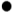 проверка усвоения пройденного; объяснение нового материала; закрепление полученных знаний; домашние задания Технологии активных форм и методов:  виды уроков: 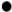 уроки - путешествия; уроки-сказки; игра по станциям; путешествие Технологии активных форм и методов: - игровые технологии;                          -проектная технология;                                   - работа в парах и группах Здоровьесберегающие технологии: -  технология обеспечения двигательной активности - педагогические приемы здоровьесбережения     